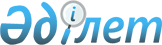 О внесении изменений в решение Тюлькубасского районного маслихата от 21 декабря 2012 года № 11/1-05 "О районном бюджете на 2013-2015 годы"
					
			Утративший силу
			
			
		
					Решение Тюлькубасского районного маслихата Южно-Казахстанской области от 25 декабря 2013 года № 23/1-05. Зарегистрировано Департаментом юстиции Южно-Казахстанской области 25 декабря 2013 года № 2457. Утратило силу в связи с истечением срока применения - (письмо Тюлькубасского районного маслихата Южно-Казахстанской области от 20 января 2014 года № 16)      Сноска. Утратило силу в связи с истечением срока применения - (письмо Тюлькубасского районного маслихата Южно-Казахстанской области от 20.01.2014 № 16).      Примечание РЦПИ.

      В тексте документа сохранена пунктуация и орфография оригинала. 



      В соответствии с подпунктом 4) пункта 2 статьи 106 Бюджетного кодекса Республики Казахстан от 4 декабря 2008 года, подпунктом 1) пункта 1 статьи 6 Закона Республики Казахстан от 23 января 2001 года «О местном государственном управлении и самоуправлении в Республике Казахстан» и решением Южно-Казахстанского областного маслихата от 24 декабря 2013 года № 22/190-V «О внесении изменений в решение Южно-Казахстанского областного маслихата от 7 декабря 2012 года 9/71-V «Об областном бюджете на 2013-2015 годы», зарегистрированного в Реестре государственной регистрации нормативных правовых актов за № 2451, Тюлькубасский районный маслихат РЕШИЛ:



      1. Внести в решение Тюлькубасского районного маслихата от 21 декабря 2012 года № 11/1-05 «О районном бюджете на 2013-2015 годы» (зарегистрировано в Реестре государственной регистрации нормативных правовых актов за № 2200, опубликовано 11 января 2013 года в газете «Шамшырак») следующие изменения:



      пункт 1 изложить в новой редакции:

      «1. Утвердить районный бюджет Тюлькубасского района на 2013-2015 годы согласно приложениям 1 и 2 соответственно, в том числе на 2013 год в следующих объемах:

      1) доходы – 8397178 тысяч тенге, в том числе по:

      налоговым поступлениям – 1788750 тысяч тенге;

      неналоговым поступлениям – 5934 тысяч тенге;

      поступления от продажи основного капитала – 61840 тысяч тенге;

      поступлениям трансфертов – 6540654 тысяч тенге;

      2) затраты – 8466312 тысяч тенге;

      3) чистое бюджетное кредитование – 15311 тысяч тенге, в том числе:

      бюджетные кредиты – 20772 тысяч тенге;

      погашение бюджетных кредитов – 5461 тысяч тенге;

      4) сальдо по операциям с финансовыми активами – 0 тенге;

      приобретение финансовых активов – 0 тенге;

      поступление от продажи финансовых активов государства – 0 тенге;

      5) дефицит (профицит) бюджета – - 84445 тысяч тенге;

      6) финансирование дефицита (использование профицита) бюджета – 84445 тысяч тенге, в том числе:

      поступления займов – 20772 тысяч тенге;

      погашение займов – 5461 тысяч тенге;

      используемые остатки бюджетных средств – 69134 тысяч тенге.».



      Приложение 1 к указанному решению изложить в новой редакции согласно приложению 1 к настоящему решению.



      2. Настоящее решение вводится в действие с 1 января 2013 года.

      

      Председатель сессии

      районного маслихата                        Х.Байысбаев

      

      Секретарь районного маслихата              А.Сапаров      

      Приложение 1

      к решению Тюлькубасского

      районного маслихата

      от 25 декабря 2013 года № 23/1-05

      

      Приложение 1

      к решению Тюлькубасского

      районного маслихата

      от 21 декабря 2012 года № 11/1-05       Тюлькубасский районный бюджет на 2013 год
					© 2012. РГП на ПХВ «Институт законодательства и правовой информации Республики Казахстан» Министерства юстиции Республики Казахстан
				КатегорияКатегорияКатегорияКатегорияНаименованиеСумма, тысяч тенгеКлассКлассКлассКлассСумма, тысяч тенгеПодклассПодклассПодклассСумма, тысяч тенге1. Доходы8 397 178 1Налоговые поступления1 788 750 01Подоходный налог267 114 2Индивидуальный подоходный налог267 114 03Социальный налог217 041 1Социальный налог217 041 04Hалоги на собственность1 251 019 1Hалоги на имущество1 185 411 3Земельный налог11 993 4Hалог на транспортные средства50 500 5Единый земельный налог3 115 05Внутренние налоги на товары, работы и услуги43 632 2Акцизы21 255 3Поступления за использование природных и других ресурсов8 500 4Сборы за ведение предпринимательской и профессиональной деятельности13 327 5Налог на игорный бизнес550 07Прочие налоги151 1Прочие налоги151 08Обязательные платежи, взимаемые за совершение юридически значимых действий и (или) выдачу документов уполномоченными на то государственными органами или должностными лицами9 793 1Государственная пошлина9 793 2Неналоговые поступления5 934 01Доходы от государственной собственности5 934 3Дивиденды на государственные пакеты акций, находящиеся в государственной собственности9 5Доходы от аренды имущества, находящегося в государственной собственности 5 925 06Прочие неналоговые поступления0 1Прочие неналоговые поступления0 3Поступления от продажи основного капитала61 840 01Продажа государственного имущества, закрепленного за государственными учреждениями299 1Продажа государственного имущества, закрепленного за государственными учреждениями299 03Продажа земли и нематериальных активов61 541 1Продажа земли61 541 4Поступления трансфертов 6 540 654 02Трансферты из вышестоящих органов государственного управления6 540 654 2Трансферты из областного бюджета6 540 654 Функциональная группа   НаименованиеФункциональная группа   НаименованиеФункциональная группа   НаименованиеФункциональная группа   НаименованиеФункциональная группа   НаименованиеСумма, тысяч тенгеФункциональная подпрограммаФункциональная подпрограммаФункциональная подпрограммаФункциональная подпрограммаСумма, тысяч тенгеАдминистратор бюджетных программАдминистратор бюджетных программАдминистратор бюджетных программСумма, тысяч тенгеПрограммаПрограммаСумма, тысяч тенге1111232. Затраты8 466 312 01Государственные услуги общего характера423 778 1Представительные, исполнительные и другие органы, выполняющие общие функции государственного управления385 989 112Аппарат маслихата района (города областного значения)16 785 001Услуги по обеспечению деятельности маслихата района (города областного значения)16 185 003Капитальные расходы государственных органов600 122Аппарат акима района (города областного значения)131 034 001Услуги по обеспечению деятельности акима района (города областного значения)91 282 003Капитальные расходы государственных органов39 752 123Аппарат акима района в городе, города районного значения, поселка, села, сельского округа238 170 001Услуги по обеспечению деятельности акима района в городе, города районного значения, поселка, села, сельского округа217 651 022Капитальные расходы государственных органов20 519 2Финансовая деятельность1 001 459Отдел экономики и финансов района (города областного значения)1 001 003Проведение оценки имущества в целях налогообложения1 001 9Прочие государственные услуги общего характера36 788 459Отдел экономики и финансов района (города областного значения)34 788 001Услуги по реализации государственной политики в области формирования и развития экономической политики, государственного планирования, исполнения бюджета и управления коммунальной собственностью района (города областного значения)33 219 015Капитальные расходы государственного органа1 569 472Отдел строительства, архитектуры и градостроительства района (города областного значения)2 000 040Развитие объектов государственных органов2 000 02Оборона71 195 1Военные нужды9 911 122Аппарат акима района (города областного значения)9 911 005Мероприятия в рамках исполнения всеобщей воинской обязанности9 911 2Организация работы по чрезвычайным ситуациям61 284 122Аппарат акима района (города областного значения)61 284 006Предупреждение и ликвидация чрезвычайных ситуаций масштаба района (города областного значения)58 934 007Мероприятия по профилактике и тушению степных пожаров районного (городского) масштаба, а также пожаров в населенных пунктах, в которых не созданы органы государственной противопожарной службы2 350 03Общественный порядок, безопасность, правовая, судебная, уголовно-исполнительная деятельность19 000 9Прочие услуги в области общественного порядка и безопасности19 000 458Отдел жилищно-коммунального хозяйства, пассажирского транспорта и автомобильных дорог района (города областного значения)19 000 021Обеспечение безопасности дорожного движения в населенных пунктах19 000 04Образование5 045 141 1Дошкольное воспитание и обучение703 752 123Аппарат акима района в городе, города районного значения, поселка, села, сельского округа166 659 041Реализация государственного образовательного заказа в дошкольных организациях образования166 659 464Отдел образования района (города областного значения)537 093 040Реализация государственного образовательного заказа в дошкольных организациях образования537 093 2Начальное, основное среднее и общее среднее образование3 478 988 123Аппарат акима района в городе, города районного значения, поселка, села, сельского округа11 544 005Организация бесплатного подвоза учащихся до школы и обратно в аульной (сельской) местности11 544 464Отдел образования района (города областного значения)3 467 444 003Общеобразовательное обучение3 425 782 006Дополнительное образование для детей41 662 9Прочие услуги в области образования862 401 464Отдел образования района (города областного значения)314 049 001Услуги по реализации государственной политики на местном уровне в области образования 12 963 005Приобретение и доставка учебников, учебно-методических комплексов для государственных учреждений образования района (города областного значения)66 478 012Капитальные расходы государственных органов250 015Ежемесячные выплаты денежных средств опекунам (попечителям) на содержание ребенка сироты (детей-сирот), и ребенка (детей), оставшегося без попечения родителей16 320 020Обеспечение оборудованием, программным обеспечением детей-инвалидов, обучающихся на дому6 987 067Капитальные расходы подведомственных государственных учреждений и организаций211 051 472Отдел строительства, архитектуры и градостроительства района (города областного значения)548 352 037Строительство и реконструкция объектов образования548 352 06Социальная помощь и социальное обеспечение226 392 2Социальная помощь199 036 451Отдел занятости и социальных программ района (города областного значения)199 036 002Программа занятости17 392 004Оказание социальной помощи на приобретение топлива специалистам здравоохранения, образования, социального обеспечения, культуры, спорта и ветеринарии в сельской местности в соответствии с законодательством Республики Казахстан7 072 005Государственная адресная социальная помощь216 006Оказание жилищной помощи4 686 007Социальная помощь отдельным категориям нуждающихся граждан по решениям местных представительных органов27 121 010Материальное обеспечение детей-инвалидов, воспитывающихся и обучающихся на дому1 680 014Оказание социальной помощи нуждающимся гражданам на дому37 641 016Государственные пособия на детей до 18 лет83 527 017Обеспечение нуждающихся инвалидов обязательными гигиеническими средствами и предоставление услуг специалистами жестового языка, индивидуальными помощниками в соответствии с индивидуальной программой реабилитации инвалида19 701 9Прочие услуги в области социальной помощи и социального обеспечения27 356 451Отдел занятости и социальных программ района (города областного значения)27 356 001Услуги по реализации государственной политики на местном уровне в области обеспечения занятости и реализации социальных программ для населения24 881 011Оплата услуг по зачислению, выплате и доставке пособий и других социальных выплат405 021Капитальные расходы государственных органов1 500 067Капитальные расходы подведомственных государственных учреждений и организаций570 07Жилищно-коммунальное хозяйство1 312 109 1Жилищное хозяйство34 011 455Отдел культуры и развития языков района (города областного значения)3 998 024Ремонт объектов в рамках развития сельских населенных пунктов по Программе занятости 20203 998 458Отдел жилищно-коммунального хозяйства, пассажирского транспорта и автомобильных дорог района (города областного значения)9 861 041Ремонт и благоустройство объектов в рамках развития сельских населенных пунктов по Программе занятости 20209 861 472Отдел строительства, архитектуры и градостроительства района (города областного значения)20 152 003Строительство и (или) приобретение жилья государственного коммунального жилищного фонда5 152 004Проектирование, развитие, обустройство и (или) приобретение инженерно-коммуникационной инфраструктуры15 000 2Коммунальное хозяйство1 206 854 458Отдел жилищно-коммунального хозяйства, пассажирского транспорта и автомобильных дорог района (города областного значения)1 193 854 012Функционирование системы водоснабжения и водоотведения49 242 058Развитие системы водоснабжения и водоотведения в сельских населенных пунктах1 144 612 472Отдел строительства, архитектуры и градостроительства района (города областного значения)13 000 005Развитие коммунального хозяйства13 000 3Благоустройство населенных пунктов71 244 123Аппарат акима района в городе, города районного значения, поселка, села, сельского округа36 018 008Освещение улиц населенных пунктов14 906 009Обеспечение санитарии населенных пунктов11 240 011Благоустройство и озеленение населенных пунктов9 872 458Отдел жилищно-коммунального хозяйства, пассажирского транспорта и автомобильных дорог района (города областного значения)35 226 015Освещение улиц населенных пунктов4 036 016Обеспечение санитарии населенных пунктов2 400 018Благоустройство и озеленение населенных пунктов28 790 08Культура, спорт, туризм и информационное пространство290 261 1Деятельность в области культуры103 997 455Отдел культуры и развития языков района (города областного значения)81 610 003Поддержка культурно-досуговой работы81 610 472Отдел строительства, архитектуры и градостроительства района (города областного значения)22 387 011Развитие объектов культуры22 387 2Спорт94 923 465Отдел физической культуры и спорта района (города областного значения)89 023 005Развитие массового спорта и национальных видов спорта 77 542 006Проведение спортивных соревнований на районном (города областного значения) уровне7 782 007Подготовка и участие членов сборных команд района (города областного значения) по различным видам спорта на областных спортивных соревнованиях3 699 472Отдел строительства, архитектуры и градостроительства района (города областного значения)5 900 008Развитие объектов спорта и туризма5 900 3Информационное пространство50 080 455Отдел культуры и развития языков района (города областного значения)39 530 006Функционирование районных (городских) библиотек34 920 007Развитие государственного языка и других языков народа Казахстана4 610 456Отдел внутренней политики района (города областного значения)10 550 002Услуги по проведению государственной информационной политики через газеты и журналы 9 694 005Услуги по проведению государственной информационной политики через телерадиовещание856 9Прочие услуги по организации культуры, спорта, туризма и информационного пространства41 261 455Отдел культуры и развития языков района (города областного значения)12 049 001Услуги по реализации государственной политики на местном уровне в области развития языков и культуры7 457 010Капитальные расходы государственных органов686 032Капитальные расходы подведомственных государственных учреждений и организаций3 906 456Отдел внутренней политики района (города областного значения)19 757 001Услуги по реализации государственной политики на местном уровне в области информации, укрепления государственности и формирования социального оптимизма граждан11 300 003Реализация мероприятий в сфере молодежной политики7 411 006Капитальные расходы государственных органов598 032Капитальные расходы подведомственных государственных учреждений и организаций448 465Отдел физической культуры и спорта района (города областного значения)9 455 001Услуги по реализации государственной политики на местном уровне в сфере физической культуры и спорта7 955 004Капитальные расходы государственных органов600 032Капитальные расходы подведомственных государственных учреждений и организаций900 09Топливно-энергетический комплекс и недропользование558 960 9Прочие услуги в области топливно-энергетического комплекса и недропользования558 960 458Отдел жилищно-коммунального хозяйства, пассажирского транспорта и автомобильных дорог района (города областного значения)546 579 019Развитие теплоэнергетической системы2 000 036Развитие газотранспортной системы 544 579 472Отдел строительства, архитектуры и градостроительства района (города областного значения)12 381 036Развитие газотранспортной системы 12 381 10Сельское, водное, лесное, рыбное хозяйство, особо охраняемые природные территории, охрана окружающей среды и животного мира, земельные отношения255 993 1Сельское хозяйство198 375 477Отдел сельского хозяйства и земельных отношений района (города областного значения) 96 072 001Услуги по реализации государственной политики на местном уровне в сфере сельского хозяйства и земельных отношений87 814 003Капитальные расходы государственного органа 1 550 099Бюджетные кредиты для реализации мер социальной поддержки специалистов6 708 472Отдел строительства, архитектуры и градостроительства района (города областного значения)65 499 010Развитие объектов сельского хозяйства65 499 473Отдел ветеринарии района (города областного значения)36 804 001Услуги по реализации государственной политики на местном уровне в сфере ветеринарии10 123 003Капитальные расходы государственных органов600 007Организация отлова и уничтожения бродячих собак и кошек4 400 008Возмещение владельцам стоимости изымаемых и уничтожаемых больных животных, продуктов и сырья животного происхождения1 139 009Проведение ветеринарных мероприятий по энзоотическим болезням животных19 942 010Проведение мероприятий по идентификации сельскохозяйственных животных600 9Прочие услуги в области сельского, водного, лесного, рыбного хозяйства, охраны окружающей среды и земельных отношений57 618 473Отдел ветеринарии района (города областного значения)57 618 011Проведение противоэпизоотических мероприятий57 618 11Промышленность, архитектурная, градостроительная и строительная деятельность47 995 2Архитектурная, градостроительная и строительная деятельность47 995 472Отдел строительства, архитектуры и градостроительства района (города областного значения)47 995 001Услуги по реализации государственной политики в области строительства, архитектуры и градостроительства на местном уровне16 424 013Разработка схем градостроительного развития территории района, генеральных планов городов районного (областного) значения, поселков и иных сельских населенных пунктов30 721 015Капитальные расходы государственных органов850 12Транспорт и коммуникации82 819 1Автомобильный транспорт82 819 458Отдел жилищно-коммунального хозяйства, пассажирского транспорта и автомобильных дорог района (города областного значения)82 819 023Обеспечение функционирования автомобильных дорог82 819 13Прочие119 399 3Поддержка предпринимательской деятельности и защита конкуренции4 137 469Отдел предпринимательства района (города областного значения)4 137 001Услуги по реализации государственной политики на местном уровне в области развития предпринимательства и промышленности 4 137 9Прочие115 262 458Отдел жилищно-коммунального хозяйства, пассажирского транспорта и автомобильных дорог района (города областного значения)106 305 001Услуги по реализации государственной политики на местном уровне в области жилищно-коммунального хозяйства, пассажирского транспорта и автомобильных дорог 22 235 013Капитальные расходы государственных органов900 040Реализация мер по содействию экономическому развитию регионов в рамках Программы «Развитие регионов» 83 170 459Отдел экономики и финансов района (города областного значения)8 957 008Разработка технико-экономического обоснования местных бюджетных инвестиционных проектов и концессионных проектов и проведение его экспертизы8 957 14Обслуживание долга17 1Обслуживание долга17 459Отдел экономики и финансов района (города областного значения)17 021Обслуживание долга местных исполнительных органов по выплате вознаграждений и иных платежей по займам из областного бюджета17 15Трансферты13 253 1Трансферты13 253 459Отдел экономики и финансов района (города областного значения)13 253 006Возврат неиспользованных (недоиспользованных) целевых трансфертов6 134 024Целевые текущие трансферты в вышестоящие бюджеты в связи с передачей функций государственных органов из нижестоящего уровня государственного управления в вышестоящий7 119 3. Чистое бюджетное кредитование15 311 Бюджетные кредиты20 772 10Сельское, водное, лесное, рыбное хозяйство, особо охраняемые природные территории, охрана окружающей среды и животного мира, земельные отношения20 772 1Сельское хозяйство20 772 477Отдел сельского хозяйства и земельных отношений района (города областного значения) 20 772 004Бюджетные кредиты для реализации мер социальной поддержки специалистов20 772 КатегорияКатегорияКатегорияКатегорияНаименованиеСумма, тысяч тенгеКлассКлассКлассКлассСумма, тысяч тенгеПодклассПодклассПодклассСумма, тысяч тенгеСпецификаСпецификаСумма, тысяч тенгеПогашение бюджетных кредитов5 461 5Погашение бюджетных кредитов5 461 01Погашение бюджетных кредитов5 461 1Погашение бюджетных кредитов, выданных из государственного бюджета5 461 13Погашение бюджетных кредитов, выданных из местного бюджета физическим лицам5 461 4. Сальдо по операциям с финансовыми активами0 Приобретение финансовых активов0 Поступление от продажи финансовых активов государства0 5. Дефицит (профицит) бюджета-84 445 6. Финансирование дефицита (использование профицита) бюджета84 445 Поступление займов20 772 7Поступление займов20 772 01Внутренние государственные займы20 772 2Договоры займа20 772 03Займы, получаемые местным исполнительным органом района (города областного значения)20 772 Функциональная группа   НаименованиеФункциональная группа   НаименованиеФункциональная группа   НаименованиеФункциональная группа   НаименованиеФункциональная группа   НаименованиеСумма, тысяч тенгеФункциональная подпрограммаФункциональная подпрограммаФункциональная подпрограммаФункциональная подпрограммаСумма, тысяч тенгеАдминистратор бюджетных программАдминистратор бюджетных программАдминистратор бюджетных программСумма, тысяч тенгеПрограммаПрограммаСумма, тысяч тенгеПогашение займов5 461 16Погашение займов5 461 1Погашение займов5 461 459Отдел экономики и финансов района (города областного значения)5 461 005Погашение долга местного исполнительного органа перед вышестоящим бюджетом5 461 КатегорияКатегорияКатегорияКатегорияНаименованиеСумма, тысяч тенгеКлассКлассКлассКлассСумма, тысяч тенгеПодклассПодклассПодклассСумма, тысяч тенгеСпецификаСпецификаСумма, тысяч тенгеИспользуемые остатки бюджетных средств69 134 8Используемые остатки бюджетных средств69 134 01Остатки бюджетных средств69 134 1Свободные остатки бюджетных средств69 134 01Свободные остатки бюджетных средств69 134 